            МДОУ «Детский сад «Дюймовочка» г. Переславль-Залесский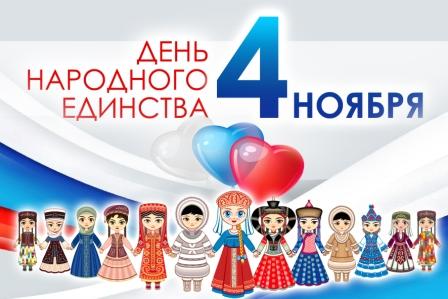 Общее развлечение, посвященное Дню народного единства «Игры народов мира» 
для воспитанников старшего дошкольного возраста 
МДОУ «Детский сад «Дюймовочка»Подготовили и провели воспитатели: Петухова В.В. 
Федосеева Л.А. 
01.11.2018 г.Цель: формировать у детей дошкольного возраста чувства толерантности, интереса и уважения к другим национальным культурам.Образовательные задачи:• Обобщение и расширение знаний детей о красоте и разнообразии игр различных народов.• Объединение опыта и знаний детей для создания у них целостной картины многонациональности планеты Земля, России, Татарстана. Формировать умение видеть и понимать другого человека, проявлять уважение к культуре и обычаям других народностей.• Формировать культуру межличностного взаимодействия детей в группе.Воспитательные задачи:• Воспитывать у детей сознание «человека мира», чувство патриотизма и сопричастности ко всему, что происходит на Земле, России, Татарстане.• Учить осознавать свою индивидуальность, значимость для других людей, стимулировать положительное отношение к сверстникам.• Воспитывать уважение и терпимость к людям независимо от расовой и национальной принадлежности.Развивающие задачи:• Формировать социальные способы поведения в различных ситуациях, опыт доброжелательного отношения друг к другу.• Формировать понятия о том, что люди не похожи друг на друга, но все равны.Ход мероприятияДети под музыку заходят в зал, идут другу за другом и садятся на стульчики.Ведущий:Земля дорогая, земля золотая!Нет, лучше сказать ей: «Родная»!Ведь все, что мы любим, все создано ею!И горы, и реки, и лес и цветы,И осень, и лето, и дождик, и мы!Ведущий: Здравствуйте ребята! На нашей большой, голубой планете Земля есть много стран и городов, в которых живут люди разных национальностей. И хотя они все очень разные и говорят на разных языках - у них один общий дом – планета Земля.Что у меня в руках? Мячик. Он похож на нашу на землю, такой же круглый. Ребята, в каждой стране, городе есть свои игры. Хотите поиграть? Тогда начинаем наше путешествие по странам и поиграем в разные национальные игры. А сейчас я хочу проверить, готовы ли вы отправиться в путешествие? Игра «Фанты»Дети сидят на местах и под музыку передают друг другу мяч, музыка заканчивается , у кого в руках мяч выполняет задание ведущего: пять раз присесть, мяукнуть..) Молодцы отправляемся в путешествие (Встаем в круг)Игра «Затейники»Цель. Учить детей согласовывать свои действия с действиями своих товарищей, развивать находчивость, фантазию. Ход игры: Дети становятся в круг. Одного из играющих воспитатель назначает затейником. Он находится в середине круга. Дети идут по указанию воспитателя вправо или влево под следующий текст: Ровным кругом, друг за другом Мы идем за шагом шаг. Стой на месте, дружно вместе Сделаем… вот такВ зал входит доктор Айболит.Айболит. Здравствуйте, дети. Я слышал, что вы отправляетесь в путешествие. А здоровы ли вы? Можно ли вас пускать в путешествие по разным странам? Не болеете ли ангиной?Дети. Нет! (Айболит ходит и рассматривает детей.)Ведущий: Доктор, наши дети действительно здоровы. Сейчас они сами вам об этом расскажут. (Выходят четверо детей и читают стихи.)Айболит. Все веселые, здоровые. Нет болезней никаких. Я очень доволен вами, ребята. Все вы можете участвовать в соревнованиях.(Айболит прощается и уходит.)Ведущий: Ну что ж, ребята, пора начинать. Первая игра татарская. «Займи место»  Одного из участников игры выбирают водящим, а остальные играющие, образуя круг, ходят, взявшись за руки. Водящий идет за кругом в противоположную сторону и говорит:Как сорока стрекочу,Никого в дом не пущу.Как гусыня гогочу,Тебя хлопну по плечу - Беги!Сказав беги, водящий слегка ударяет по спине одного из игроков, круг останавливается, а тот, кого ударили, устремляется со своего места по кругу навстречу водящему. Обежавший круг раньше занимает свободное место, а отставший становится водящим.Ведущий: Молодцы! В Туркмении живет игра «Вызов» Играющие с помощью считалки делятся на две равные команды. Каждая команда выбирает себе капитана. На противоположных сторонах площадки на расстоянии 15 – 20 м одна от другой проводят линии городов, между которыми чертят среднюю линию. Обе команды выстраиваются шеренгами на противоположных сторонах за линией своего города. По сигналу капитана команды, которой по жребию выпало начинать игру, посылает одного из своих игроков в противоположный город. Этот игрок должен добежать до команды противника, дотронуться рукой до одного из игроков и успеть убежать в свой город.Правила игры. Тот, до кого дотронулся бегун, должен постараться догнать его до средней линии. Если он успеет это сделать, то игрок, дотронувшийся до него, выбывает из игры. При подведении итогов проигравшей считается команда, в которой осталось меньшее количество игроков.Ведущий: Ребята, вы знаете, для того чтобы быть спортсменом недостаточно силы и ловкости. Еще нужно хорошо учиться и стараться узнать как можно больше. Вот, например, какие виды спорта вы знаете? “поедание бутербродов”, “лежание на диване”, “гляделки в телевизор”. Ведущий на все это спрашивает у детей, есть ли такой вид спорта, дети отвечают, что нет.Ведущий. А теперь предлагаю поиграть в башкирскую игру «Юрта»  В игре участвуют четыре подгруппы детей, каждая из которых образует круг по углам площадки. В центре каждого круга стоит стул, на котором повешен платок с национальным узором. Взявшись за руки, все идут четырьмя кругами переменным шагом и поют:Мы, веселые ребята,Соберемся все в кружок.Поиграем, и попляшем,И помчимся на лужок.На мелодию без слов ребята переменным шагом перемещаются в общий круг. По окончании музыки они быстро бегут к своим стульям, берут платок и натягивают его над головой в виде шатра (крыши, получается юрта.Правила игры.С окончанием музыки надо быстро подбежать к своему стулу и образовать юрту. Выигрывает группа детей, первой построившая юрту.Ведущий: Ребята я хочу познакомить Вас с самым далеким народом чукчи, который живет на севере. Эти жители выживают в холодных и суровых условиях. Они очень сильный народ, и самая любимая игра «Силачи»Я уверенна это игра понравится и вам.Дети делятся на две команды и по сигналу должны перетянуть канат на свою сторонуДети под музыку возвращаются в группу.Ведущий: Ребята, нас встречает чудесная страна Аргентина- Отгадайте загадку:Братцы в гости снарядились,Друг за другом уцепились,И помчались в путь далек,Лишь оставили дымок (вагоны поезда).Аргентинская народная игра «Поезд»Каждый игрок стоит в обруче, в своем депо. В середине площадки стоит водящий - паровоз. У него нет своего депо. Водящий идет от одного вагона к другому. К кому он подходит, тот следует за ним. Так собираются все вагоны. По сигналу (свистку) все бегут к депо, паровоз тоже. Игрок, оставшийся без места, становится водящим - паровозом.Ведущий:  Следующая игра  «Канатоходцы» из Узбекистана(звучит узбекская народная музыка). Играют 5 и более человек. Ход игры: на площадке ребята чертят прямую линию длиной 6 - 10 м. Надо передвигаться по ней, как по канату. Разрешается держать руки в стороны. Проигрывают те ребята, которые сойдут с черты - «слетят с каната».Правила следующие:Один из игроков следит за «канатоходцами».Тот, кто сошел с «каната», становится наблюдателем.Ведущий: В какой стране мы живём? У нас тоже есть национальные игры.Ведущий: Русская игра «Гуси лебеди»Ход игры: Из числа играющих выбирается волк и пастух. Остальные дети - гуси. На одной стороне площадки проводится черта, за которой находятся гуси. Это их дом. Сбоку площадки очерчивается место – логово волка. Пастух выгоняет гусей пасти на луг. Гуси ходят, летают по лугу. Затем пастух говорит: Гуси, гуси! Гуси останавливаются и отвечают хором: Га, га, га! Пастух: Есть хотите? Гуси: Да, да, да! Пастух: Так летите! Гуси: Нам нельзя: Серый волк под горой, не пускает нас домой! Пастух: Так летите, как хотите! Гуси, расправив крылья (вытянув руки в стороны), Летят через луг домой, а волк, услышав гусей, выбегает, пересекает им дорогу, старается поймать их (коснуться рукой). Пойманных гусей волк уводит к себе. Ведущий: Вот такие игры у разных народов. Все они похожи немного друг на друга, а как же иначе, ведь играют в них дети. А дети во всем мире одинаковы. Озорны, любознательны, подвижны. 1-й ребенок.Мы зарядкой заниматься,Начинаем по утрам,Чтобы реже обращаться.За советом к докторам.2-й ребенок.Широко раскинул ветки,Возле дома старый клен.Выгнул спину кот соседский,Физкультуру любит он.3-й ребенок.Раз, два – шире шаг,Делай с нами так!Раз, два – не зевай,С нами повторяй!4-й ребенок.Не надо бояться, что будут смеяться,Зарядку свою не бросай никогда.Лишь тот, кто не плачет, добьется удачи,Ничто не дается легко, без труда.